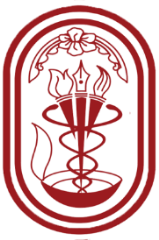 FACULTY OF MedicineUNIVERSITY OF RUHUNAExamination Paper Scrutiny Form for Main Examinations Department: ………………………………………..Date of the Examination: ………………………….Examination: Section A – To be filled by the Chief Examiner (A) Whether questions reflect Learning Outcomes stated for the Course: Yes/No(Please attach the question paper and model answers)Indicate in the table below how each question reflect the ILOs (one or more) as a percentage (add/delete columns and/or rows as required)*Please include/delete the rows from 1to 13 according to the number of general objectives in the departmentSection B – To be filled at the Scruitiny Board (B) Suitability and reliability of the paper –(please answer to only those questions that suit to the question paper provided)General comments on the examination paper and model answers:……………………………………………………………………………………………………………………………………………………………………………………………………………………………………………………………………………………………………………………………………………………………………………………………………………………………………………………………………………………Name and signature of the Scruitiny Board members:1. 2. 3. 4. 5.Date: …………………………………….Follow-up Action by Chief Examiner,if Any:……………………………………………………………………………………………………………………..……………………………………………………………………………………………………………………..……………………………………………………………………………………………………………………..……………………………………………………………………………………………………………………..……………………………………………………………………………………………………………………..Name: …………………………………. Signature: …………………………….					Date: ……………………………Chief examiner has addressed all the relevant/accepted modifications in the examination paper as suggested by the Scrutiny Board. Dean/ Chairman of the Scruitiny Board				Date:Name:Signature: Please handover a copy of completed form to SAR in a sealed envelope at the time of printing of the papers.The form was approved at the faculty board held on 20th April 2022The effective date of implementation – 1st of May 20222nd MBBSSEQs3rd MBBS – Part IMCQs3rd MBBS – Part IIFinal MBBSQuestion # (In case of MCQs or Short answer type, you may indicate one or more questions or a range of questions)Question # (In case of MCQs or Short answer type, you may indicate one or more questions or a range of questions)Reflection of Learning Outcomes* in questions (Please √  relevant cells)Reflection of Learning Outcomes* in questions (Please √  relevant cells)Reflection of Learning Outcomes* in questions (Please √  relevant cells)Reflection of Learning Outcomes* in questions (Please √  relevant cells)Reflection of Learning Outcomes* in questions (Please √  relevant cells)Reflection of Learning Outcomes* in questions (Please √  relevant cells)Reflection of Learning Outcomes* in questions (Please √  relevant cells)Reflection of Learning Outcomes* in questions (Please √  relevant cells)Reflection of Learning Outcomes* in questions (Please √  relevant cells)Reflection of Learning Outcomes* in questions (Please √  relevant cells)Reflection of Learning Outcomes* in questions (Please √  relevant cells)Reflection of Learning Outcomes* in questions (Please √  relevant cells)Reflection of Learning Outcomes* in questions (Please √  relevant cells)Scrutiny Board remarksChief Examiner’s response to Scrutiny Board remarksQuestion # (In case of MCQs or Short answer type, you may indicate one or more questions or a range of questions)Question # (In case of MCQs or Short answer type, you may indicate one or more questions or a range of questions)12345678910111213Scrutiny Board remarksChief Examiner’s response to Scrutiny Board remarksEg.MCQ 1 - 5MCQ 6 - 10Eg.SEQ1SEQ 2Yes (“ “)No (Please comment here, briefly – you may indicate/mark details in the question paper as necessary)Not applicable1Are the required additional/ supportive material (charts, tables etc.) included in the question paper and referred to in the relevant questions?2Are all figures, tables and equations included and correctly numbered?3Are figures, tables, equations clear, readable, and correct?4Are the marks allocated for parts and subparts of the questions clearly and correctly indicated?5Are the marks allocated for parts and subparts of the questions appropriate?6Are the answers provideded in the model answer script accurate?7Is the total time allocation for the paper is fair by the student?9Are the important/necessary points described (or listed) clear enough for answering the questions?10Are the questions clear and unambiguous?11Is there any repetition of questions? 